Игра «Солнышко и дождик» (вариант с использованием трубочек из бумаги)Цель: Развивать воображение, внимание, согласованность действий.Дети действуют по сигналу» Дождик» и «Солнышко». На сигнал «Солнышко» дети на столе из трубочек выполняют изображение солнышка и свободно бегают по залу. На сигнал «Дождик» дети берут трубочки в руки и стучат по столу, имитируя  стук дождя и прячутся под зонт.Пальчиковая игра «Замочек-ключик»Цель: Развитие мелкой моторики, воображения и речи.Ребенок в руке держит трубочку «замочек». В отверстие трубочки вставляет поочередно пальчики другой руки, выполняя пальчиками вращательные движения. Сделав несколько поворотов пальчиками- «ключиками» в «замочке», ребенок  меняет замочек и ключик с другой рукой и игра повторяется.Пальчиковая игра «Отвертка»( с использованием трубочки из бумаги).Цель: Развитие мелкой моторики руки.Ребенок берет трубочку в руку и совершает ею несколько вращательных движений вокруг своей оси, имитируя вращение отвертки.           Художественное слово: нам надо отвертку взять и вращать, вращать, вращать.Сюжетно-ролевая игра «Самолет»Задачи: развитие воображения детей  с предметами –заменителями, акцентировать на взаимодействия людей, ориентировать сверстника, как партнера, побуждать готовить для игры предметную среду.Методика проведения.Воспитатель приносит самолет. Проводит инсценировку самолет в полете.- Сегодня хорошая погода, небо голубое. Самолеты летают всегда в такие погожие деньки. Кто со мной на аэродром?   Называет нескольких детей, возьмите по две трубочки в руки, вы самолеты.Чтобы подготовить самолеты к полету, нужны механики, Саша и Костя, вы механики? Я тоже буду механик, будем осматривать самолеты.У меня самолет в порядке. Надо залить бензин. А у вас как дела? Осмотрели самолеты? Надо ремонтировать? Залили бензин? Теперь самолеты готовы к полету. Самолеты расправляют крылья, летчики  заводят мотор: р-р-р… Можно проговорить стихотворение А. Барто «Самолет»Самолет построим сами,                     - разводим руки в стороны,Понесемся над лесами,                      - покачиваем прямыми руками,Понесемся над лесами,А потом вернемся к маме.                 - приседаем на одно колено.(звучит музыка) Самолеты поднимаются над землей и летят высоко в небе (дети раскидывают руки с трубочками в стороны и летят),  делают несколько кругов и приземляются на аэродроме. Р-р-р … моторы постепенно останавливаются. Игра продолжается по желанию детей.Театрализованная  игра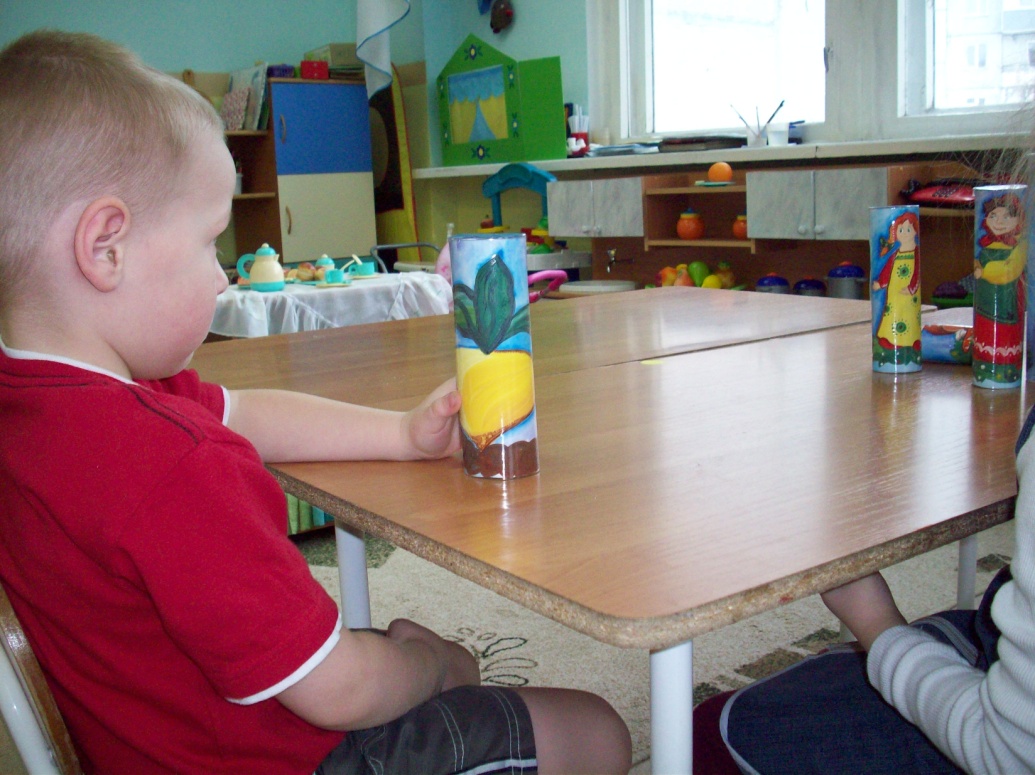 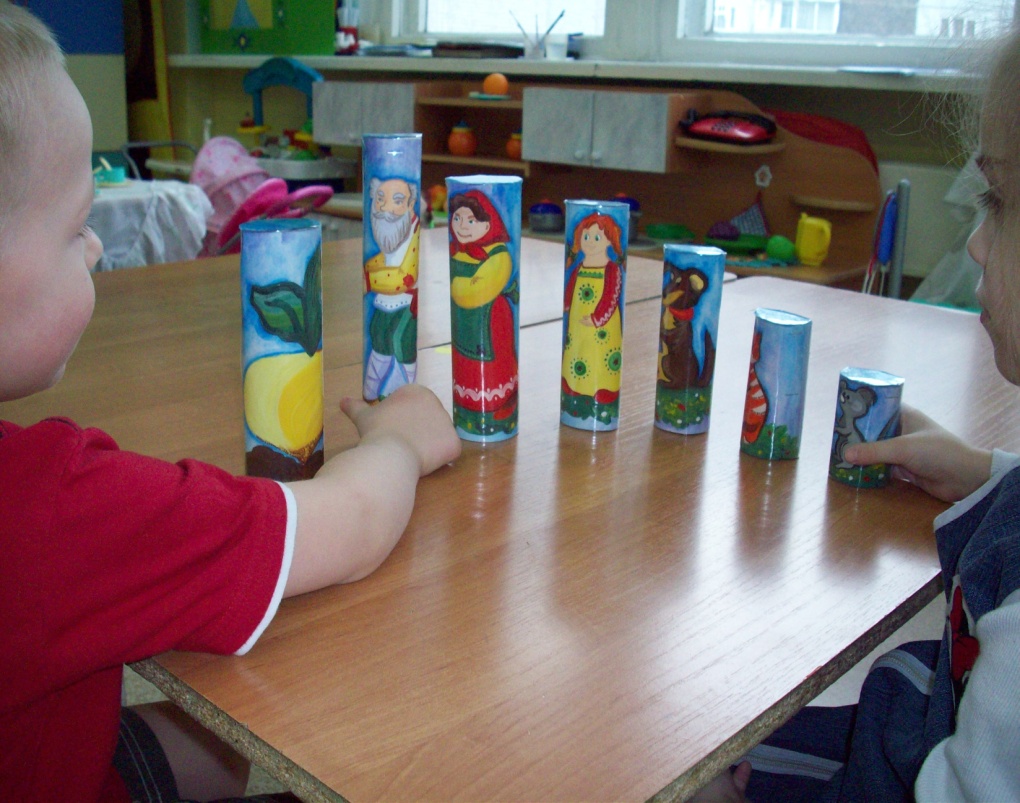 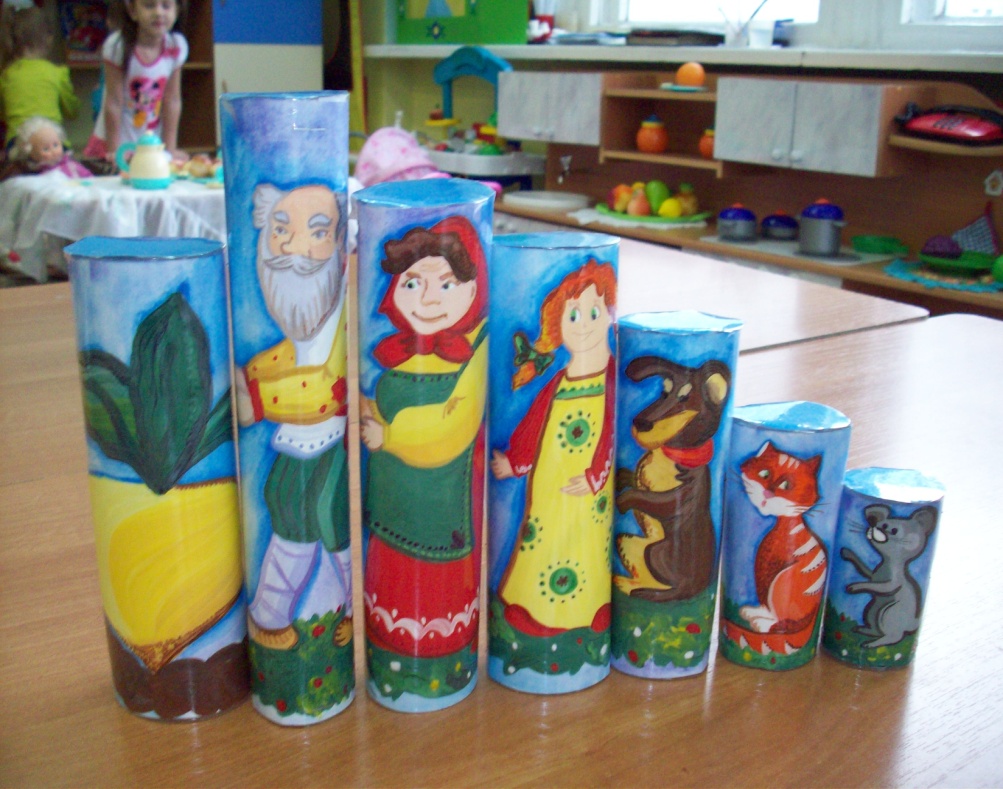 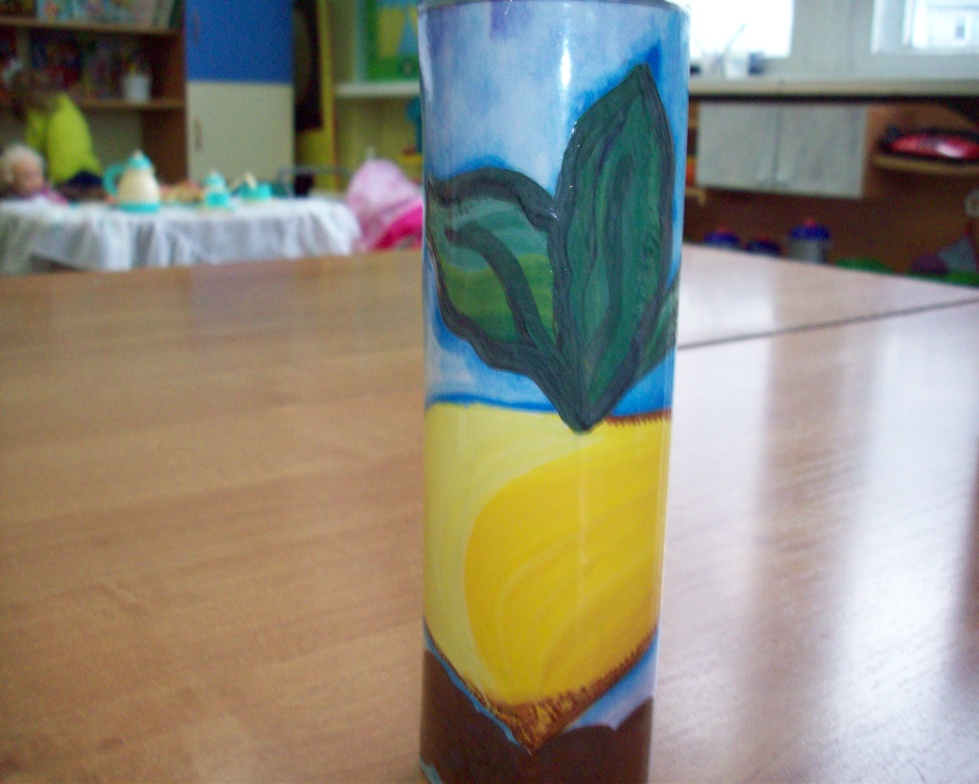 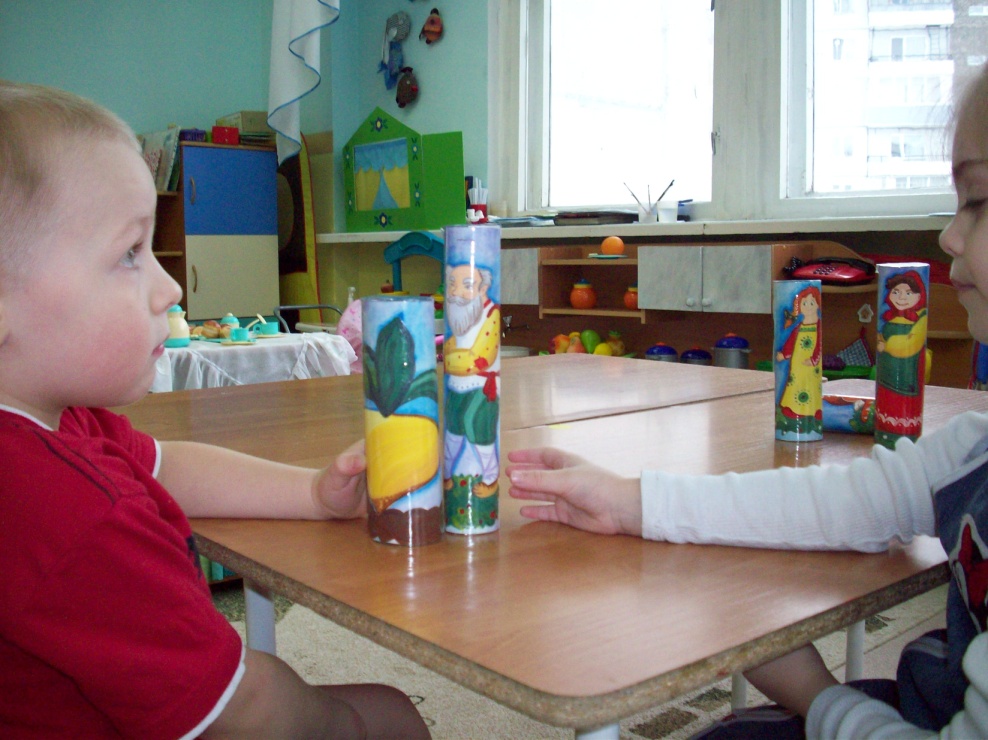 